New Patient FormWe are committed to providing you with the best care. Please help us to keep your health record up to date and accurate.Australia is a genuinely multicultural society. To tailor appropriate care, encourage understanding and appreciation between people from different nationalities and backgrounds – Do you identify as someone form an ethnic or cultural background?       Yes – Please elaborate __________________________________________________________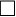 Do you require an interpreter?     Yes        No         If so, what language? _______________________To assist with health initiatives – do you identify as Aboriginal or Torres Strait Islander?      Yes - Aboriginal            Yes - Torres Strait Islander               No    Name: _________________________________________________ D.O.B: _________________Medical history: Do you have any of the following conditions/diseases?Any other condition not listed above:  _________________________________________________________________________________Please list any regular prescribed medications ___________________________________________________________________________________________________________________________________________________________________________________________________________________________________________________Please list any over the counter medications (this includes vitamins, minerals, herbal remedies)__________________________________________________________________________________________________________________________________________________________________________________________________________________________________________________Do you have any medication/food/dressing allergies?          Yes   (please list below)               NoMedication/food/dressing			       Side effect/allergic response________________________________       ____________________________________________________________     ___________________________Women only: Date of last Cervical Screening ______/_______ Result: Normal OR Abnormal (please circle)Immunisation – have you had any of the following immunisations?Tetanus Booster     Date: _______________                   Don’t Know		Haven’t had oneHepatitis A	     Date:  _______________	     	Don’t Know		Haven’t had oneHepatitis B	     Date:  _______________	     	Don’t Know		Haven’t had onePneumococcal       Date:  _______________	     	Don’t Know		Haven’t had oneInfluenza	     Date:  _______________	     	Don’t Know		Haven’t had onePolio       	     Date:  _______________	     	Don’t Know		Haven’t had oneMMR                      Date:  _______________	     	Don’t Know		Haven’t had oneTyphoid    	     Date:  _______________	     	Don’t Know		Haven’t had oneRabies   	     Date:  _______________	     	Don’t Know		Haven’t had oneChickenpox   	     Date:  _______________	     	Don’t Know		Haven’t had oneMeningococcal B   Date:  _______________	     	Don’t Know		Haven’t had oneChild Immunisation –If completing for a child, are their immunisations up to date?   	Yes            No Family history: Have any members of your family been diagnosed with or suffered from (please list person’s relationship to you):         Diabetes:        ___________________________________________________________         Asthma:           ______________________________________________________________         Heart Disease: ______________________________________________________________         Mental Illness:  ______________________________________________________________         Cancer:            ______________________________________________________________Other Conditions:     ______________________________________________________________Social History:     Tobacco:    I have never smoked     Tobacco:   Ceased smoking: ____/____/_____ OR I smoke ________ cigarettes per day/week      Alcohol:     I do not drink alcohol      Alcohol:     I consume _____ drinks per day, _____days per week      Alcohol:     I consume _____ drinks per week/month      Alcohol:     How often would you drink more than 6 drinks per day? __________Height: ________cm 		Weight: ________kg      	Waist Measurement: _______cmHow often do you exercise OR engage in physical activity for 30 minutes or more?       Daily     	  _____ times per week           Never          Other      _____________         Social/Family Structure:Marital status    Married         Defacto         Single   	Widowed          No. of children: ___________Who lives at home with you? ____________________________________________________Are you a carer for someone?       Yes         No	   OR  Is someone a carer for you?        Yes         No	ConsentOur surgery requires the above information to maintain your records electronically. This form will be scanned into your patient file and securely stored. I give permission for my personal health information to be used for administrative purposes to assist in the running of this practice, this includes disclosure to others involved in your healthcare, such as treating Doctors within and outside this medical practice. This may occur through referral to other Doctors, or for medical tests and in the reports or results returned to my doctor following referrals.Signature: _______________________________________     Date: _________________________Communication/ Reminder Consent FormSMS Reminders and NotificationsI consent to the practice contacting me by text message for the purpose of health promotion, practice news, appointment reminders, and to advice of Doctors running behind schedule and any follow-ups if required.I acknowledge that appointment reminders and follow- up reminders by text are an additional service and that they may not be sent on all occasions and that the responsibility for attending appointments, cancelling them and calling for results still rests with me. I understand I can cancel the text message facility at any time.Text messages are generated using a secure facility and I understand that they are transmitted over a public network onto a personal telephone and as such may not be secure. However, the practice will not transmit any information which would enable an individual patient to be identified e.g. only first names will be used.Email RemindersI consent to the practice contacting me by email for the purpose of health promotion, health reminders, practice news and general follow ups for preventative care.Emails are generated using a secure facility but I understand that they are transmitted over the internet and as such may not be secured. However, the practice will not transmit any information which would enable an individual patient to be identified. I understand I can cancel the email facility at any time.I understand that any SMS text message and email I forward to the practice are transmitted over public phone networks and the internet and may be intercepted and not reached the practice. Personal InformationThis information will be scanned into your health record. Personal information retained in your file is stored in a secure data area and treated as highly confidential.
I have read the information both the Email and SMS Reminders/Notifications consent form and agree to the terms and conditions listed on page one. I give permission to be contacted by SMS and email.		Signature: _______________________________                 Date: ________________   Consent to Participate in Register, Recall and Reminder Systems 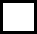 I __________________________________________ give my consent to participate in Practice, State and National Register, Recall and Reminder programs.I understand that I can have my name removed from this register at any time.OR:I _____________________________________________guardian/representative of __________________________________________give my consent for them to participate in Practice, State and National Register, Recall AND Reminder programs.I understand that this practice will contact me (the patient or my representative) to advise results and preventative care activities.I understand that I can have the patients name removed from this register at any time.Please tick the applicable box and sign the consent form.  Signature: ________________________________________________________Print Name: ________________________________________________________Date of Birth: _______________________________________________________Relationship (if applicable):____________________________________________For Women re: PAP SmearsConsent for Appletree Family Practice to receive previous pap smear results I_______________________________________ give my consent for Appletree Family Practice to receive my previous pap smear results from the Pap Smear Register.OR:  I _______________________________________ don’t give my consent for Appletree Family Practice to receive my previous pap smear results from the Pap Smear Register.Please tick the applicable box and sign the consent form. Signature: _______________________________________________Print Name:  _____________________________________________Date of Birth: _____________________________________________Relationship (if applicable): ___________________________________Title:Mr           Mrs            Ms         Miss        Master           OtherSurname:First Name:                                                        Middle Initial:Preferred Name:                                                        Date of Birth:        /          /Street Address:Postal Address (if different to street address)Mobile Ph:                                     Work Ph:                                        Home Ph:Mobile Ph:                                     Work Ph:                                        Home Ph:Medicare Number:                                                          IRN:             Expiry:     /         /Private Health Pension/HCC No: Please tick card type:Health Fund:                                     Membership No:                                                           Expiry:        /           / 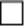 Pension Concession Card       Health Care Card       Commonwealth Seniors Card          DVA No and Colour                                                    Gold          White        Lilac        Orange OccupationHead of Family:(persons under 17) Self          OR Name:                                  Relationship :                     Phone:                          Next of Kin  Name:                                        Relationship:                      Phone:Emergency ContactTick if same as Next of Kin         OR:Name:                                         Relationship                      Phone: Email address    Asthma    Hepatitis   Thyroid conditions    Emphysema/COPD    Peptic Ulcer    Diabetes/Gestational Diabetes    Tuberculosis    Gout    Cancer of any type    Heart Disease/Heart Attack    Osteoporosis    Anaemia    Stroke    Dermatitis/Eczema    Abnormal pap smear    High Blood Pressure    Psoriasis    Anxiety    High Cholesterol    Dementia    Depression    Glaucoma    Migraines    Schizophrenia    Blood Clots    Seizures/Fits    BipolarPatient full nameDate of BirthAddressMobile Phone Number Email Address 